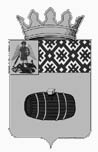 ОБЩЕСТВЕННЫЙ СОВЕТ ВЕЛЬСКОГО МУНИЦИПАЛЬНОГО РАЙОНААРХАНГЕЛЬСКОЙ ОБЛАСТИ165150, Архангельская область, г. Вельск, ул. Революционная 65, тел/факс: 6-21-82, e-mail: osmovel@yandex.ruПротоколЗаседания Общественного совета от 21.12.2023 г.Повестка:Отчет о работе Общественного совета за 2023 год.О реализации муниципальной программы «Формирование современной городской среды Вельского городского поселения»Организационные вопросы.Место проведения: актовый зал администрации Вельского муниципального района.Присутствовали: Гладкова Г.А., Рудаков А.А.,   Тумакова Е.Ю., Угрюмов Н.С., Левченко Н.Г. , Тюкина Т.С., Шерягин В.Г., Вольская С.А., Королева О.Н., Яремчук С.Ф                                                               Приглашены: Глава администрации МО «Вельский муниципальный район» Гуляев Андрей Викторович, главный специалист по организационной работе и обращениям граждан Михалева Ирина Николаевна, заместитель главы Вельского муниципального района, руководитель аппарата Болдырева Яна Юрьевна. Вступительное слово заместителя председателя Общественного Совета Павловой Е.А., которая, поприветствовала присутствующих членов ОС и гостей, огласила повестку заседания и представила новых членов Общественного совета: Шерягина В.Г., Вольскую С.А., Тюкину Т.С., Королеву О.Н.  По первому вопросу слушали:   Булатову В.И. – председателя Общественного совета в 2023 году.Она проинформировала присутствующих о проделанной работе в 2023 году. и ответила на вопросы.Отчет прилагается.Голосовали: ЕДИНГОГЛАСНО.РЕШЕНИЕ: Информацию по отчету принять к сведению. По второму вопросу повестки слушали: Дьячкова А.В. – главу городского поселения «Вельское». Доклад прилагается.Докладчику были заданы вопросы по озеленению, благоустройству, ремонту и строительству тротуаров городского поселения, строительство путепровода через железную дорогу и ряд других вопросов, на которые были даны ответы.Содоклад: Председатель комиссии по ЖКХ Павлова Е.А. Она довела информацию о программе на территории Вельского муниципального района.РЕШЕНИЕ: Информацию принять к сведению для дальнейшей работы.Голосовали: ЕДИНОГЛАСНО. По третьему вопросу повестки дня слушали: Об избрании председателя Общественного совета. Поступило предложение от Лобановой Галины Григорьевны на должность председателя Шерягина В.Г.Данную кандидатуру поддержал глава Вельского муниципального района Гуляев А.В. и председатель районного собрания депутатов Абрамова Т.П.Голосовали: ЕДИНОГЛАСНО.На должность председателя Общественного совета избран В. Г. ШерягинЗам. Председателя Общественного совета Вельского муниципального района                                                  Е.А .Павлова